World History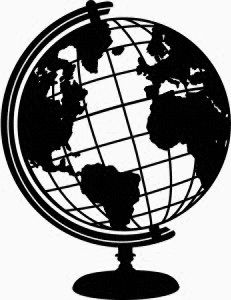 Mr. Ruleaux2017-2018Welcome to World History!  Students will explore the origins of civilization around the world.  We will examine these civilizations’ independence and their interdependence as they rise and fall through ancient times to present day.  As we go, we will identify and discuss world religions.  In addition, students will identify impactful persons throughout world history.Text: World HistoryBy Houghton Mifflin HarcourtGlencoe World History: Modern TimesMaterials: 3-Ring BinderPencil/PenNotebook PaperGrades:Grades will be taken on assignments and tests.  Assignments –vocabulary assignments, small essays, group work, worksheets, projects, quizzes, study guidesTests – Chapter/Unit TestsPoint System: grades will be determined by taking your total points divided by the total points possible.Tests will have higher point values than most assignments.Course Topics (Can Be Subject to Change)Beginnings of World HistoryFirst CivilizationsEarly Religions: Hindu/Buddhism/JudaismEarly Empires of Africa and AsiaClassical GreeceRoman World/Early ChristianityAsian EmpiresMiddle AgesAmerican CivilizationsRenaissanceReformationExploration and ExpansionAbsolute MonarchsEnlightenment and RevolutionsIndustrial RevolutionImperialismWWIWWIICold War ConflictsRuleaux’s Rules:1. Be on Time2. Be Prepared3. Be Respectful4. All other school rules are in effectContact Information:Email: eruleaux@esu2.orgAvailability: 5th Period, 12:03-12:51